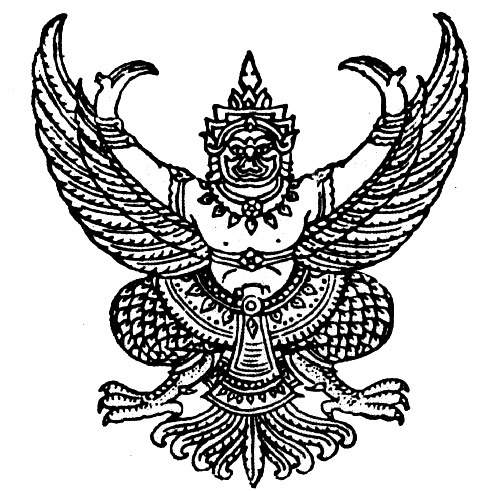 ประกาศองค์การบริหารส่วนตำบลบ้านในดงเรื่อง  กำหนดประชุมสมัยสามัญ สมัยที่ ๒ ครั้งที่ 1/๒๕๕9		อาศัยอำนาจตามระเบียบกระทรวงมหาดไทย  ว่าด้วยข้อบังคับการประชุมสภาท้องถิ่น               พ.ศ. ๒๕๔๗  (แก้ไขเพิ่มเติมถึง (ฉบับที่ 2) พ.ศ. 2554) หมวด ๒ ข้อ ๒๒ และข้อ ๒๔ วรรค ๒ ความว่า      “ให้ประธานสภาท้องถิ่นประชาสัมพันธ์กำหนดวันนัดประชุม  เวลา  สถานที่ประชุม  และเรื่องที่จะนำเข้าสู่ที่ประชุมด้วย”		ดังนั้น  องค์การบริหารส่วนตำบลบ้านในดง  จึงขอแจ้งกำหนดการประชุมสภา อบต.                สมัยสามัญ สมัยที่ ๒ ครั้งที่ 1/๒๕๕9  ในวันพฤหัสบดีที่ ๒ มิถุนายน 2559  ตั้งแต่เวลา 10.๐๐ น. เป็นต้นไป   ณ  ห้องประชุมที่ทำการองค์การบริหารส่วนตำบลบ้านในดง		จึงขอประกาศมาให้ทราบโดยทั่วกันประกาศ  ณ  วันที่  27  พฤษภาคม  พ.ศ. ๒๕๕9						(ลงชื่อ)	ศักดา  ลำทะแย							         (นายศักดา  ลำทะแย)						   ประธานสภาองค์การบริหารส่วนตำบลบ้านในดงประกาศองค์การบริหารส่วนตำบลบ้านในดงเรื่อง  ขอเชิญเข้าร่วมประชุมและรับฟังการประชุม		ด้วย  องค์การบริหารส่วนตำบลบ้านในดง  ได้กำหนดเปิดประชุมสภา อบต. สมัยสามัญ   สมัยที่ ๒ ครั้งที่ 1/๒๕๕9  ในวันพฤหัสบดีที่ 2 มิถุนายน 2559 ตั้งแต่ เวลา 10.๐๐ น. เป็นต้นไป                 ณ ห้องประชุมที่ทำการองค์การบริหารส่วนตำบลบ้านในดง อำเภอท่ายาง จังหวัดเพชรบุรี		ดังนั้น  เพื่อเป็นการเผยแพร่ข้อมูลข่าวสาร และให้ประชาชนมีส่วนร่วมในการเสนอแนะปัญหา ตรวจสอบ ติดตามการทำงานขององค์การบริหารส่วนตำบลบ้านในดง  จึงขอเชิญชวนท่านผู้ที่สนใจ   เข้าร่วมประชุมรับฟังการประชุมสภาฯ ตามวัน เวลา และสถานที่ ดังกล่าว		จึงขอประกาศมาให้ทราบโดยทั่วกันประกาศ  ณ  วันที่  27 พฤษภาคม พ.ศ. 2559	(ลงชื่อ)	ศักดา  ลำทะแย							         (นายศักดา  ลำทะแย)						   ประธานสภาองค์การบริหารส่วนตำบลบ้านในดง